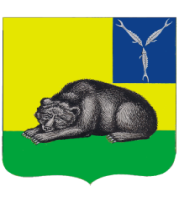 ВОЛЬСКОЕ МУНИЦИПАЛЬНОЕ СОБРАНИЕВОЛЬСКОГО  МУНИЦИПАЛЬНОГО  РАЙОНАСАРАТОВСКОЙ ОБЛАСТИРЕШЕНИЕот  28.09.2017 г.                               № 5/14-125                                         г. ВольскОб утверждении Положения о порядке получения муниципальными служащими Вольского муниципальногорайона Саратовской области разрешения представителянанимателя (работодателя) участвовать на безвозмездной основе в управлении отдельными некоммерческими организациямив качестве единоличного исполнительного органа или вхождения в состав их коллегиальных органов управления В целях реализации пункта 3 части 1 статьи 14 Федерального закона от 02.03.2007 № 25-ФЗ  «О муниципальной службе в Российской Федерации», руководствуясь Уставом Вольского муниципального района, Вольское муниципальное СобраниеРЕШИЛО:1. Утвердить, в отношении муниципальных служащих Вольского муниципального района Саратовской области, Положение о порядке получения муниципальными служащими Вольского муниципального района Саратовской области разрешения представителя нанимателя (работодателя) участвовать на безвозмездной основе в управлении отдельными некоммерческими организациями в качестве единоличного исполнительного органа или вхождения в состав их коллегиальных органов управления (далее по тексту – Положение) (Приложение).2. Установить, что муниципальные служащие, участвующие в управлении жилищным, жилищно-строительным, гаражным кооперативом, садоводческим, огородническим, дачным потребительским кооперативом, товариществом собственников недвижимости, на день вступления в силу настоящего решения, подают представителю нанимателя (работодателя) предусмотренное Положением заявление не позднее чем через пять рабочих дней после дня вступления в силу настоящего решения. 3. Рекомендовать руководителям организаций и учреждений  Вольского муниципального района, которые являются в отношении муниципальных служащих Вольского муниципального района нанимателями (работодателями), определить должностное лицо, ответственное за прием и регистрацию заявлений муниципальных служащих о разрешении участвовать на безвозмездной основе в управлении отдельными некоммерческими организациями в качестве единоличного исполнительного органа или вхождения в состав их коллегиальных органов управления.		4. Контроль за исполнением настоящего решения возложить на постоянную депутатскую комиссию по бюджетно-финансовой политике, налогам, использованию собственности муниципального района, поддержки малого и среднего бизнеса, развитию сельскохозяйственного производства и рынка сельскохозяйственной продукции.5. Настоящее решение вступает в силу через десять дней после дня его официального опубликования.Глава Вольскогомуниципального района 					               В.Г. МатвеевПредседатель Вольскогомуниципального Собрания 					      А.И. КрасновПриложение к решениюВольского муниципального Собранияот  28.09.2017 г.  № 5/14-125ПОЛОЖЕНИЕ О ПОРЯДКЕ ПОЛУЧЕНИЯ МУНИЦИПАЛЬНЫМИ СЛУЖАЩИМИ ВОЛЬСКОГО МУНИЦИПАЛЬНОГО РАЙОНА САРАТОВСКОЙ ОБЛАСТИ РАЗРЕШЕНИЯ ПРЕДСТАВИТЕЛЯ НАНИМАТЕЛЯ (РАБОТОДАТЕЛЯ) УЧАСТВОВАТЬ НА БЕЗВОЗМЕЗДНОЙ ОСНОВЕ В УПРАВЛЕНИИ ОТДЕЛЬНЫМИ НЕКОММЕРЧЕСКИМИ ОРГАНИЗАЦИЯМИ В КАЧЕСТВЕ ЕДИНОЛИЧНОГО ИСПОЛНИТЕЛЬНОГО ОРГАНА ИЛИ ВХОЖДЕНИЯ В СОСТАВ ИХ КОЛЛЕГИАЛЬНЫХ ОРГАНОВ УПРАВЛЕНИЯ1. Настоящее Положение о порядке получения муниципальными служащими Вольского муниципального района Саратовской области разрешения представителя нанимателя (работодателя) участвовать на безвозмездной основе в управлении отдельными некоммерческими организациями в качестве единоличного исполнительного органа или вхождения в состав их коллегиальных органов управления (далее – Положение) устанавливает порядок получения муниципальными служащими Вольского муниципального района Саратовской области  (далее – муниципальные служащие), разрешения представителя нанимателя (работодателя) участвовать на безвозмездной основе в управлении следующими некоммерческими организациями в качестве единоличного исполнительного органа или вхождения в состав их коллегиальных органов управления: общественной организацией (за исключением политической партии), жилищным, жилищно-строительным, гаражным кооперативом, садоводческим, огородническим, дачным потребительским кооперативом, товариществом собственников недвижимости (далее – Некоммерческие организации).2. Муниципальные служащие подают представителю нанимателя (работодателя) письменное заявление о разрешении участвовать на безвозмездной основе в управлении некоммерческими организациями в качестве единоличного исполнительного органа или вхождения в состав их коллегиальных органов управления по форме согласно приложению № 1 к настоящему Положению (далее - Заявление).Заявление представляется до начала участия в управлении некоммерческой организацией, за исключением случаев, предусмотренных пунктом 3 настоящего Положения и пунктом 2 настоящего решения. К заявлению прилагаются копии учредительных документов соответствующей некоммерческой организации.3. Муниципальные служащие, участвующие на безвозмездной основе в управлении некоммерческими организациями в качестве единоличного исполнительного органа или вхождения в состав их коллегиальных органов управления на день назначения на должность муниципальной службы подают заявление в день назначения на должность муниципальной службы.4. Разрешение участвовать на безвозмездной основе в управлении некоммерческими организациями в качестве единоличного исполнительного органа или вхождения в состав их коллегиальных органов управления оформляется путем проставления на заявлении резолюции представителя нанимателя (работодателя).5. Муниципальный служащий представляет заявление должностному лицу, на которого возложена обязанность приема и регистрации Заявления (далее – Должностное лицо).6. Регистрация заявлений осуществляется должностным лицом в день их поступления в журнале регистрации заявлений о разрешении участвовать на безвозмездной основе в управлении отдельными некоммерческими организациями в качестве единоличного исполнительного органа или вхождения в состав их коллегиальных органов управления (далее - Журнал), составленном по форме согласно приложению № 2 к настоящему Положению. Журнал должен быть прошит и пронумерован, а также заверен оттиском печати нанимателя (работодателя).На заявлении указывается дата и номер его регистрации, фамилия, инициалы и должность лица, зарегистрировавшего заявление.7.  Должностное лицо в течение 2 рабочих дней, следующих за днем поступления заявления, направляет заверенную копию указанного заявления руководителю  соответствующего органа местного самоуправления (далее - руководитель) для подготовки руководителем представления, касающегося обеспечения соблюдения муниципальным служащим требований к служебному поведению и (или) требований об урегулировании конфликта интересов либо осуществления мер по предупреждению коррупции, в связи с намерением муниципального служащего участвовать на безвозмездной основе в управление некоммерческими организациями в качестве единоличного исполнительного органа или вхождения в состав их коллегиальных органов управления (далее - Представление).Руководителем подготавливается представление и в течение пяти рабочих дней, следующих за днем поступления заверенной копии заявления, вместе с заверенной копией заявления направляется в комиссии по соблюдению требований к служебному поведению муниципальных служащих и урегулированию конфликта интересов в органах местного самоуправления Вольского муниципального района (далее - Комиссия).8. Представление рассматривается Комиссией в порядке, установленном положением о Комиссии.9. Руководитель в течение 2 рабочих дней, следующих за днем поступления копии протокола заседания Комиссии или выписки из него (далее - Протокол), направляет указанный Протокол представителю нанимателя (работодателя), направившему ранее заявление, для рассмотрения заявления по существу.10. Представитель нанимателя (работодателя) рассматривает заявление с учетом решения Комиссии и принимает решение о согласовании или об отказе в его согласовании путем проставления соответствующей резолюции в срок не позднее 3 рабочих дней со дня поступления Протокола.11. После рассмотрения заявления представителем нанимателя (работодателя) оно выдается должностным лицом муниципальному служащему нарочно.Начальник отделамуниципального Собрания		                                                   Т.Е. ПомякушинаПриложение № 1 к Положению о порядке получения муниципальными служащими Вольского муниципального района Саратовской области разрешения представителя нанимателя участвовать на безвозмездной основе в управлении отдельными некоммерческими организациями в качестве единоличного исполнительного органа или вхождения в состав их коллегиальных органов управления ___________________________________ (Ф.И.О. наименование должности, представителя нанимателя (работодателя)___________________________________ (Согласовано/ Не согласовано)  __________     «____»_______20__года     (подпись)                                                                      ______________________________________(Ф.И.О. наименование должности, представителя нанимателя)                                    от ___________________________________                                                                                          (наименование должности                                             _____________________________________                                                                                             муниципального служащего)                                            _____________________________________                                                                                  (Ф.И.О.)Заявлениео разрешении участвовать на безвозмездной основе в управлении отдельными некоммерческими организациями в качестве единоличного исполнительного органа или вхождения в состав их коллегиальных органов управления    В соответствии с пунктом 3 части 1 статьи 14 Федерального закона от 02.03.2007 № 25-ФЗ  «О муниципальной службе в Российской Федерации» я, _______________________________________________________________________________,(Ф.И.О.)замещающий(ая) должность_______________________________________________________                                                                     (наименование замещаемой должности)_______________________________________________________________________________прошу   разрешить   мне   участвовать  на  безвозмездной   основе  в  управлении _______________________________________________________________________________                                                       (наименование и адрес некоммерческой организации) _______________________________________________________________________________в качестве единоличного исполнительного органа/вхождения в состав ее коллегиальных органов управления (нужное подчеркнуть): _________________________________________________________________________________________________________________________ (наименование органа управления организацией и его полномочия, основной вид деятельности организации, срок, в течение которого планируется участвовать в управлении, иное).    Осуществление указанной деятельности не повлечет за собой конфликта интересов.     ____________________                                 ______________________________                          (подпись)                                                              (Ф.И.О.)«__» _____ 20__ годаРегистрационный номер в журнале регистрации заявлений ____________Дата регистрации заявления «__» __________ 20__ года_____________________________________________________________________(фамилия, инициалы, должность лица, принявшего заявление)Приложение № 2 к Положению о порядке получения муниципальными служащими Вольского муниципального района Саратовской области разрешения представителя нанимателя (работодателя) участвовать на безвозмездной основе в управлении отдельными некоммерческими организациями в качестве единоличного исполнительного органа или                           вхождения в состав их коллегиальных органов управленияЖурналрегистрации заявлений о разрешении участвовать на безвозмездной основе в управлении отдельными некоммерческими организациями в качестве единоличного исполнительного органа или вхождения в состав их коллегиальных органов управленияN №пп/пФ.И.О. и должность муниципального служащего, представившего заявлениеПодпись муниципального служащего, представившего заявлениеДата поступления заявленияФ.И.О. и должность лица, зарегистрировавшего заявлениеПодпись лица, зарегистрировавшего заявлениеПримечание1234567